 Sede e Segreteria: Via di S. Bartolo a Cintoia 19/a 50142 Firenze Tel. 055462781 Fax: 0557877380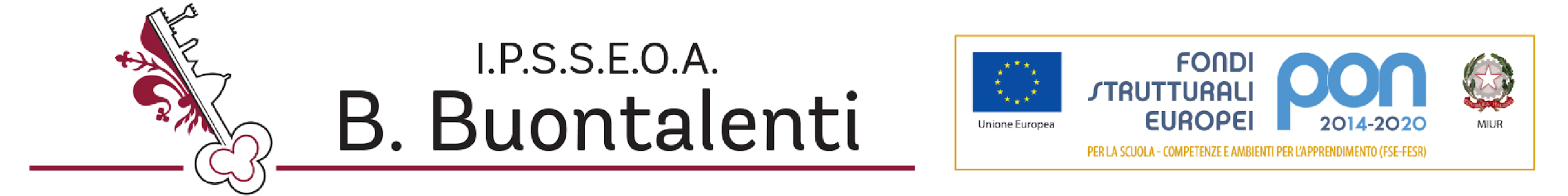 Succursale: Via de’Bruni, 6 50133 Firenze Tel. 055785117 Fax 055476590C.M. FIRH020009 C.F. 94023690483 FIRH020009@istruzione.itFIRH020009@PEC.istruzione.it www.buontalenti.gov.it info@buontalenti.gov.itALLEGATO 2  Tabella di valutazione dei titoliTITOLI CULTURALI  E PROFESSIONALICriteri per la selezione PunteggioTITOLI CULTURALI  E PROFESSIONALIPossesso titoli culturali Laurea in in ……….……..……………....………………….………………………………………………..…Punti 20ESPERIENZE E COMPETENZE LAVORATIVEEsperienze pregresse in corsi di informatica, tecnologie didattiche, didattica digitale, e argomenti correlati.Punti  10  per ogni esperienza…………………………………………………………………………………….……………………………………….………………………………….…………….……………………………………………………………………………………………..                                  Max 30 puntiESPERIENZE E COMPETENZE LAVORATIVECompetenze informatiche certificate  (Patente Europea o altro)o autocertificate (fornendo esempi di esperienze)………………………………………………….…………………….……………………………                   Punti 30 ……….…………………….……………………                                                       Max Punti 20